August 2017Federal Policy Priorities for Mount Diablo Audubon SocietyMissionMount Diablo Audubon Society is committed to the sustainable balance of our community’s people, birds, other wildlife and habitat through conservation, education and advocacy.Endangered Species ActThe Endangered Species Act has helped protect thousands of vulnerable species of plants and animals. We SUPPORT keeping these protections in place with funding to USFWS and    NOAA.OPPOSE -- H.R. 717,Would require review of the economic cost of adding a species to the list of endangered species or threatened species.OPPOSE -- H.R. 2603, Would exclude non- native species.OPPOSE -- H.R. 1274OPPOSE -- H.R. 3131  National Monuments, National Marine   Sanctuaries, offshore oil drilling  We OPPOSE any efforts to weaken these designations and approve new offshore oil drillingSage-grouse conservationThe Greater Sage-Grouse has declined precipitously due to widespread habitat destruction. Stakeholders developed a balanced conservation plan, but the Department of the Interior is considering weakening or eliminating these vital habitat protections.•	OPPOSE -- S. 273/HR 527Neotropical Migratory Bird Conservation Act  We SUPPORT funding for Neotropical Migratory Bird Conservation Act – urge reauthorization and funding at $4.1 million.   Mount Diablo Audubon Society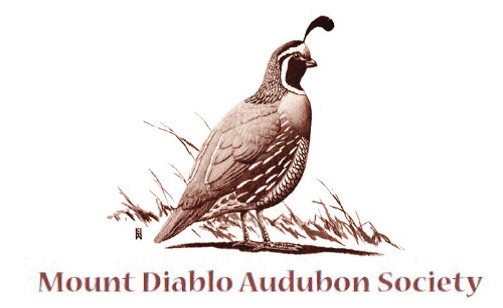 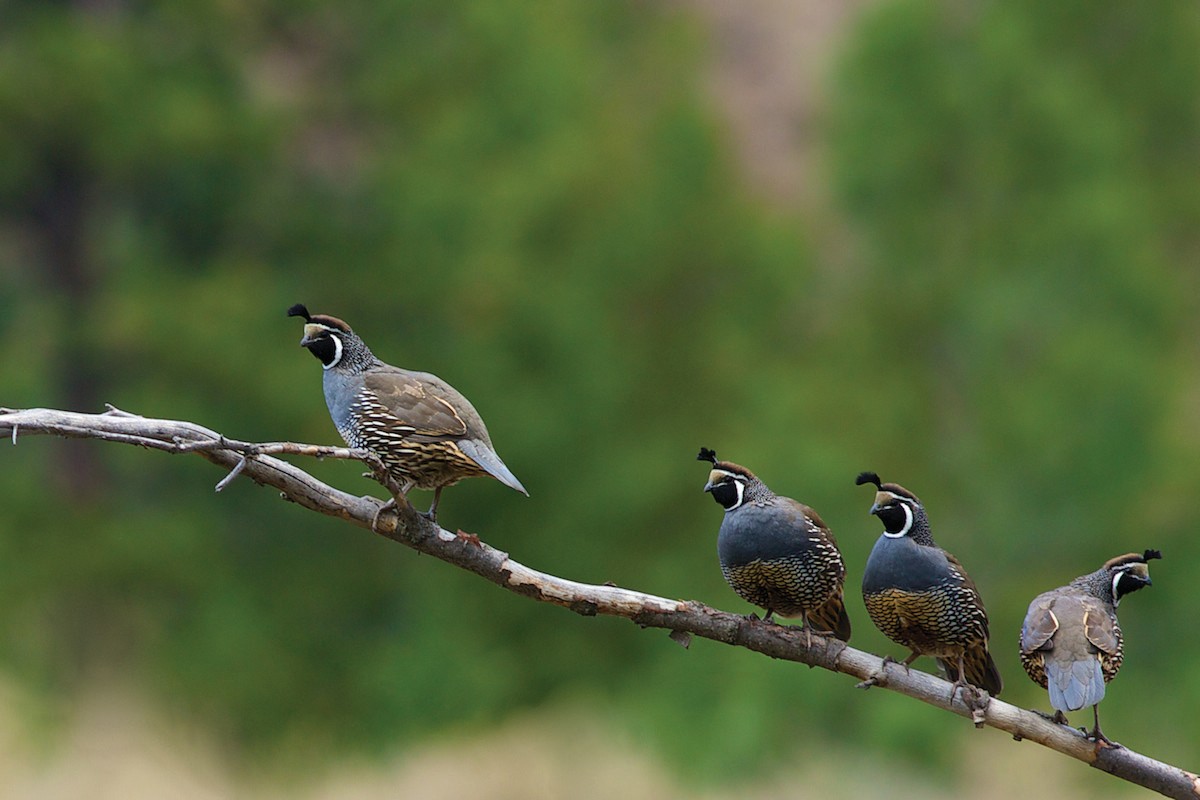                       P.O. Box 53, Walnut Creek, CA 94597      Ariana  Rickard,  arickard@audubon.org,  (415) 644-4602                                                                                                                                                        www.diabloaudubon.com